Перенос доработок:Настройка битрикс на УНФ = ????????Справочники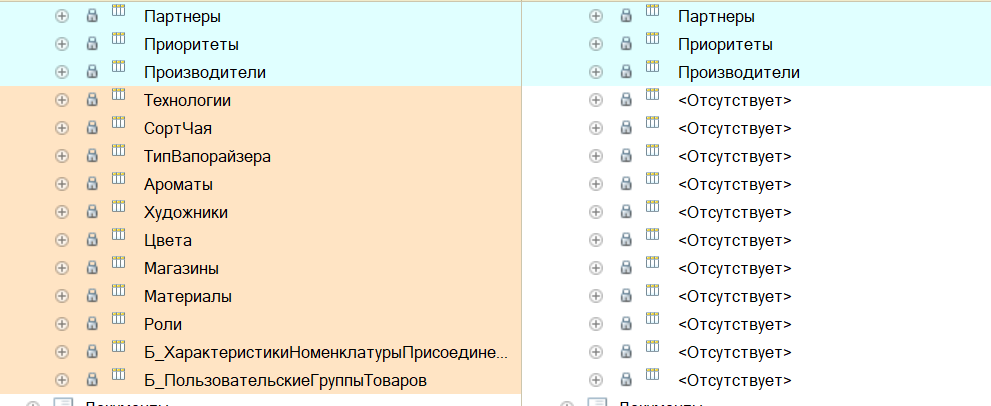 Документы небольшие доработки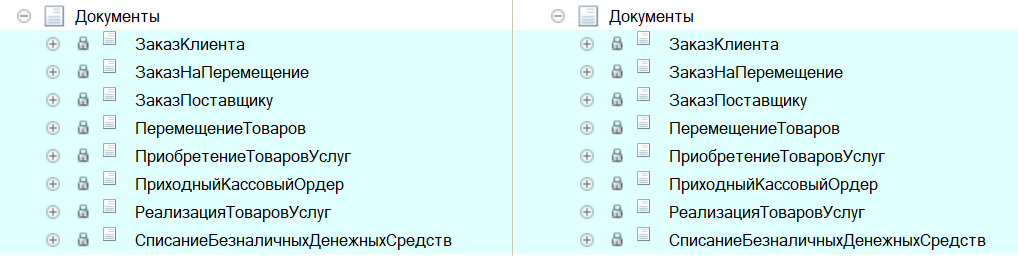 Регистры сведений  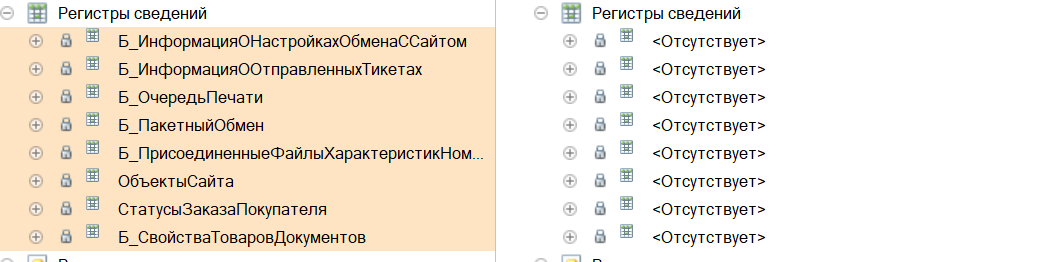 Перенос интеграций Web-сервисы	Zakaz 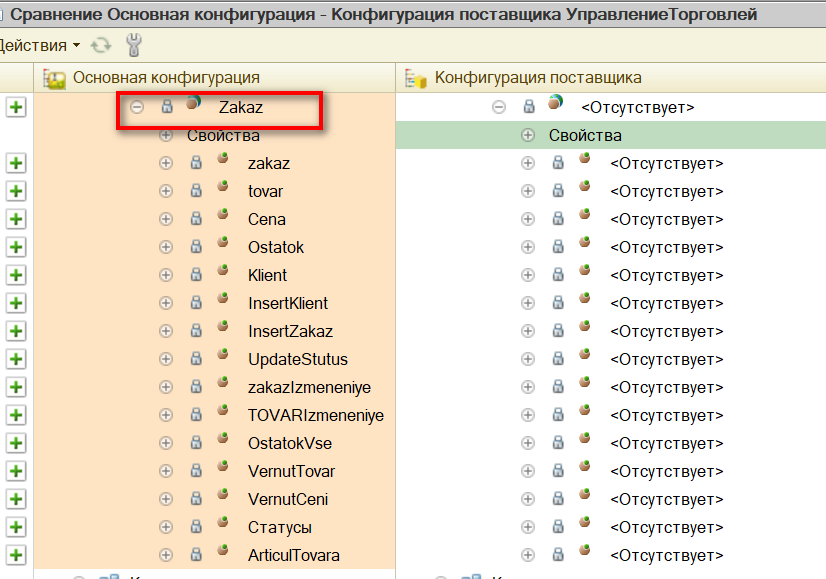 Регламентные задания		ОбменДаннымиWEB		ОтправкаСтатусаЗаказа	Обработка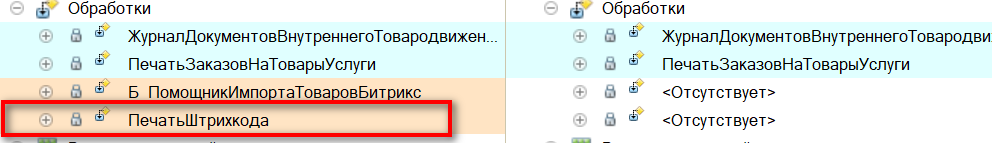 Прочие общие объекты при необходимости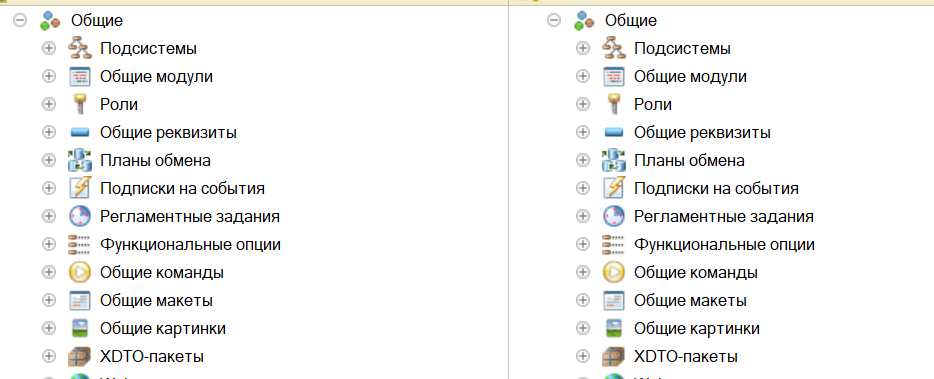 